В соответствии с частью 4 статьи 56 и частями 1.1, 1.3 статьи 57 Градостроительного кодекса Российской Федерации, подпрограммой «Развитие системы градорегулирования в Оренбургской области» постановлением Правительства Оренбургской области                                                                  от 21.12.2018 № 834-пп «Об утверждении государственной программы «Стимулирование развития жилищного строительства в Оренбургской области», приказом министерства цифрового развития и связи Оренбургской области от 31.03.2021 №76-пр «Об утверждении положения информационной системы обеспечения градостроительной деятельности Оренбургской области»:1. Внести в  постановление администрации муниципального образования   Соль-Илецкий   городской    округ   Оренбургской   области от 30.06.2022  №1292-п «Об установлении соответствия между  наименованиями функциональных зон,  установленных генеральным планом, и территориальных зон, установленных правилами землепользования и застройки,   наименованиям   таких  зон   цифровой  версии,   размещаемой в ГИС ОГД» следующие изменения, изложив пункт 2 в следующей редакции:1.1. «2.  Разместить настоящее постановление на официальном сайте администрации Соль-Илецкого городского округа Оренбургской области: http://www.soliletsk.ru/».2.  Контроль за исполнением настоящего постановления возложить на первого заместителя главы администрации городского округа - заместителя главы администрации городского округа по строительству, транспорту, благоустройству и ЖКХ  - Полосухина В.Н.3. Постановление вступает в силу после его официального опубликования.Глава муниципального образованияСоль-Илецкий городской округ                                                      В.И. Дубровин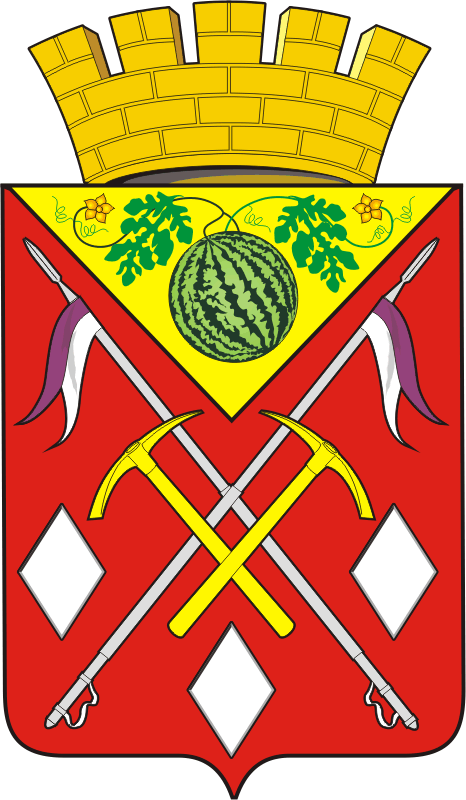 АДМИНИСТРАЦИЯМУНИЦИПАЛЬНОГООБРАЗОВАНИЯСОЛЬ-ИЛЕЦКИЙГОРОДСКОЙ ОКРУГОРЕНБУРГСКОЙ ОБЛАСТИПОСТАНОВЛЕНИЕ11.08.2022 № 1583-пО внесении изменений в постановление администрации  муниципального образования Соль-Илецкий городской округ от 30.06.2022 №1292-п «Об установлении соответствия между  наименованиями функциональных зон,  установленных генеральным планом, и территориальных зон, установленных правилами землепользования и застройки, наименованиям таких зон цифровой версии, размещаемой в ГИС ОГД» Разослано: в дело, прокуратуру района, организационный отдел, отдел архитектуры, градостроительства и земельных отношений, заявителю